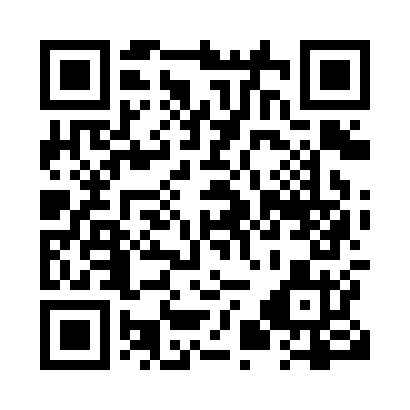 Prayer times for Vanier, Ontario, CanadaWed 1 May 2024 - Fri 31 May 2024High Latitude Method: Angle Based RulePrayer Calculation Method: Islamic Society of North AmericaAsar Calculation Method: HanafiPrayer times provided by https://www.salahtimes.comDateDayFajrSunriseDhuhrAsrMaghribIsha1Wed4:155:501:006:018:109:462Thu4:135:491:006:018:119:483Fri4:115:4712:596:028:139:494Sat4:095:4612:596:038:149:515Sun4:075:4412:596:048:159:536Mon4:055:4312:596:048:169:557Tue4:035:4212:596:058:179:578Wed4:015:4012:596:068:199:599Thu3:595:3912:596:068:2010:0010Fri3:575:3812:596:078:2110:0211Sat3:555:3612:596:088:2210:0412Sun3:535:3512:596:098:2410:0613Mon3:515:3412:596:098:2510:0814Tue3:505:3312:596:108:2610:0915Wed3:485:3212:596:118:2710:1116Thu3:465:3012:596:118:2810:1317Fri3:455:2912:596:128:2910:1518Sat3:435:2812:596:138:3010:1619Sun3:415:2712:596:138:3210:1820Mon3:405:2612:596:148:3310:2021Tue3:385:2512:596:158:3410:2122Wed3:375:2412:596:158:3510:2323Thu3:355:2412:596:168:3610:2524Fri3:345:231:006:178:3710:2625Sat3:325:221:006:178:3810:2826Sun3:315:211:006:188:3910:3027Mon3:305:201:006:188:4010:3128Tue3:285:201:006:198:4110:3329Wed3:275:191:006:198:4210:3430Thu3:265:181:006:208:4310:3631Fri3:255:181:006:218:4310:37